創新科技署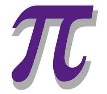 Innovation and Technology Commission香港特別行政區政府The Government of the Hong Kong Special Administrative RegionTechnology Talent Admission Scheme (TechTAS)Quota Application Form – Supplementary SheetDetails of non-local technology talent to be employed: Job position     Note  :Number of positions:Technology area(s)Note  :Main job dutiesNote  :Minimum entry requirementNote  :Monthly salary (HK$) and major fringe benefits to be offeredNote  :Job position     Note 1 :Number of positions :Technology area(s)Note 2:Main job dutiesNote 3 :Minimum entry requirementNote 4 :Monthly salary (HK$) and major fringe benefits to be offeredNote 5: